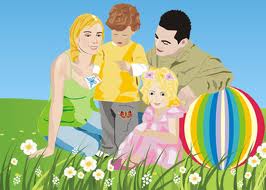 Уважаемые родители!Вы держите в руках информационно-познавательный буклет  не случайно! Ваш ребенок обладает большими способностями к высоким достижениям и выдающимся результатам в различных сферах деятельности. Широко распространено мнение о том, что одаренные дети, обладая большими способностями,  могут добиваться всего сами. Это не всегда так!Чтобы уменьшить Ваши родительские тревоги и помочь Вам черпать радость в воспитании своих одаренных детей, следуйте этим ценным советам и рекомендациям.Рекомендации родителям по работе с одаренными детьмиРодители обязаны стремиться развивать в своих детях следующие личные качества:Уверенность, базирующуюся на сознании самоценности;Понимание достоинств и недостатков в себе самом и в окружающих;Интеллектуальную любознательность и готовность к исследовательскому риску;Уважение к доброте, честности, дружелюбию, сопереживанию, терпению и душевному мужеству;Привычку опираться на собственные силы и готовность нести ответственность за свои поступки;Умение помогать находить общий язык и радость в общении с людьми всех возрастов, рас, социоэкономических и образовательных уровней;Родители создадут прекрасные условия для развития этих качеств, если своим собственным поведением продемонстрируют, что:Они ценят то, что хотят привить ребенку в моральном, социальном или интеллектуальном плане;Они опираются на собственные силы и позволяют ребенку самому искать выход из сложившейся ситуации, решать каждую задачу, которая ему под силу; даже если сами могут сделать все быстрее и лучше;Они практически не оказывают давления на ребенка в его школьных делах, но всегда готовы прийти на помощь в случае необходимости или предоставить дополнительную информацию в сфере, к которой ребенок проявляет интерес.Советы родителям:Дайте ребенку время для размышления и рефлексии.Старайтесь регулярно общаться со специалистами по одаренности и родителями одаренных детей, чтобы быть в курсе современной информации.Старайтесь развивать способности ребенка во всех сферах. Например, для интеллектуально одаренного ребенка были бы очень полезны занятия, направленные на развитие творческих, коммуникативных, физических и художественных способностей.Избегайте сравнивать детей друг с другом.Талант сам по себе бесцветен и приобретает окраску только в применении. М.Е Салтыков-Щедрин               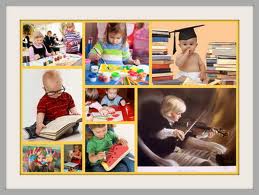 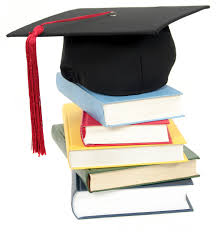 Дайте ребенку возможность находить решения без боязни ошибиться. Помогите ему ценить, прежде всего собственные оригинальные мысли и учиться на своих ошибках.Поощряйте хорошую организацию работы и правильное распределение времени.Поощряйте инициативу. Пусть ваш ребенок делает собственные игрушки, игры и модели из любых имеющихся материалов.Способствуйте задаванию вопросов. Помогайте ребенку находить книги или другие источники информации для получения ответов на свои вопросы.Дайте ребенку возможность получить максимум жизненного опыта. Поощряйте увлечения и интересы в самых разнообразных областях.Не ждите, что ребенок будет проявлять свою одаренность всегда и во всем.Будьте осторожны, поправляя ребенка. Излишняя критика может заглушить творческую энергию и чувство собственной значимости.Находите время для общения всей семьей. Помогайте ребенку в его самовыражении.